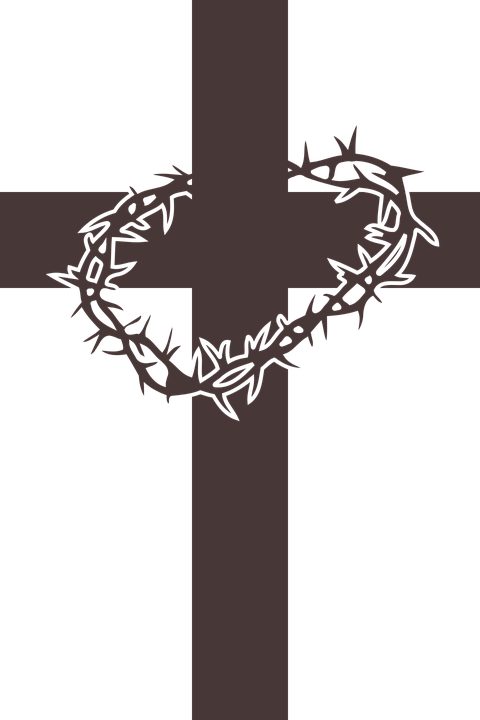 a cross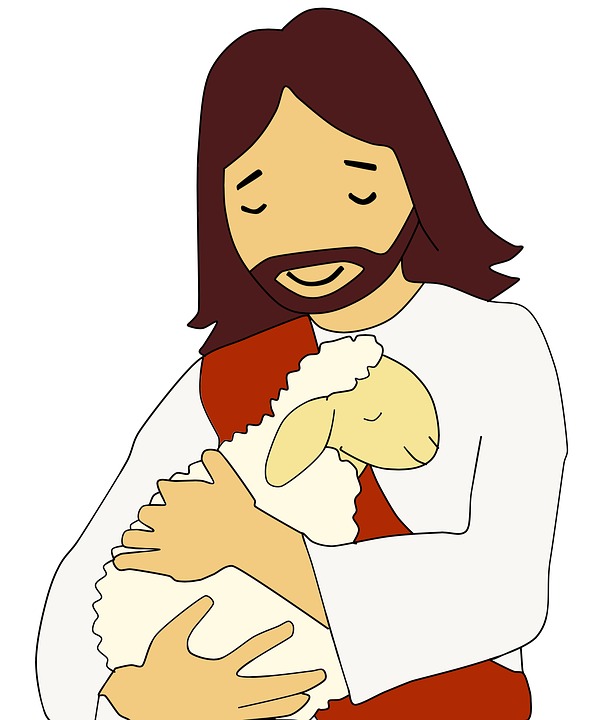 Jesus Christ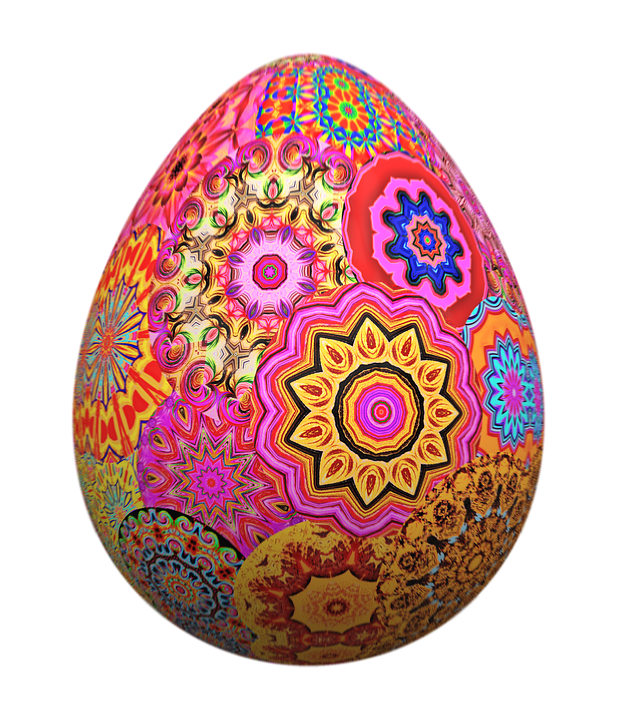 an egg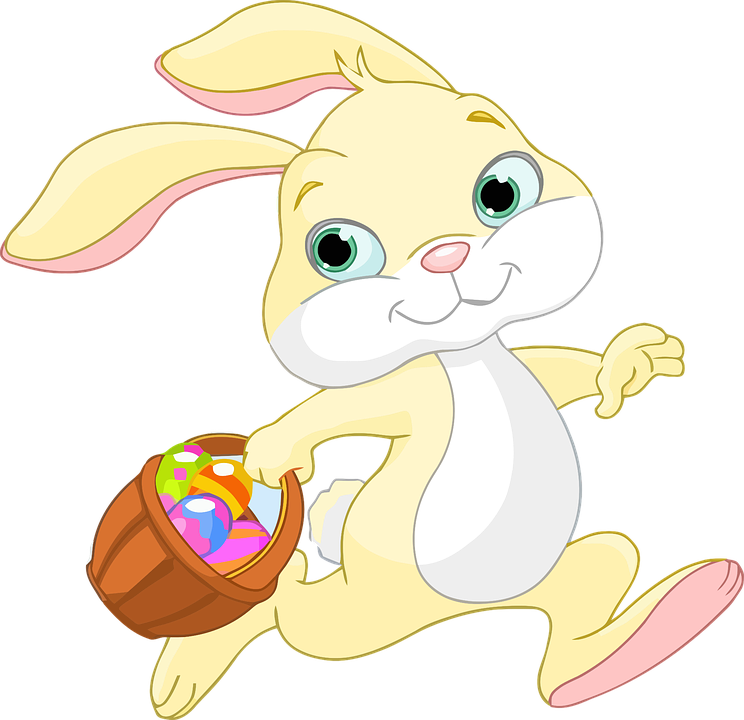 A bunny going on egghunt.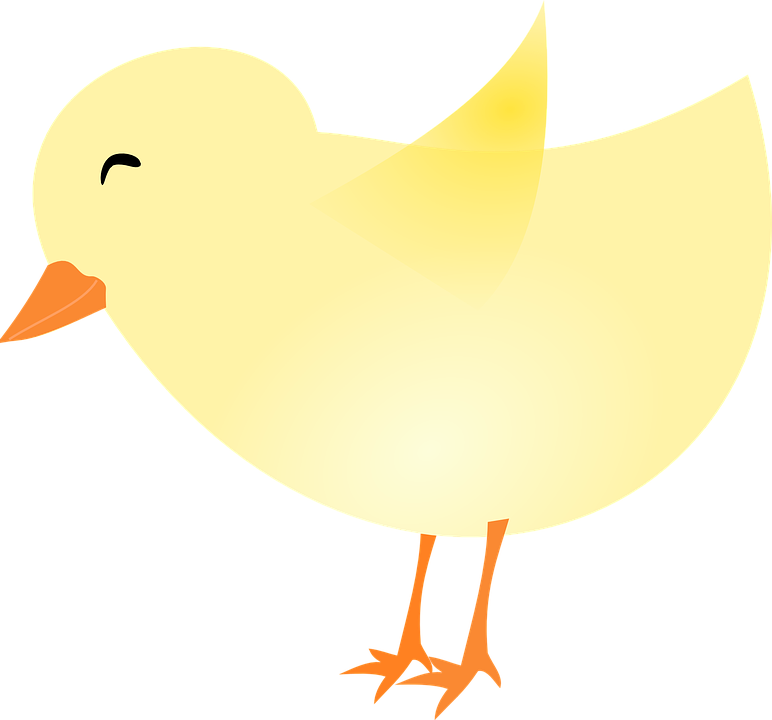 a chick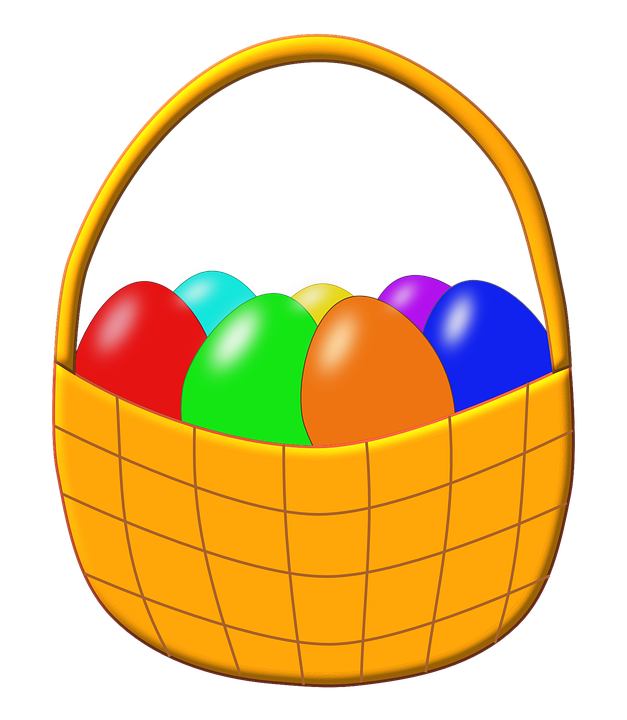 a basket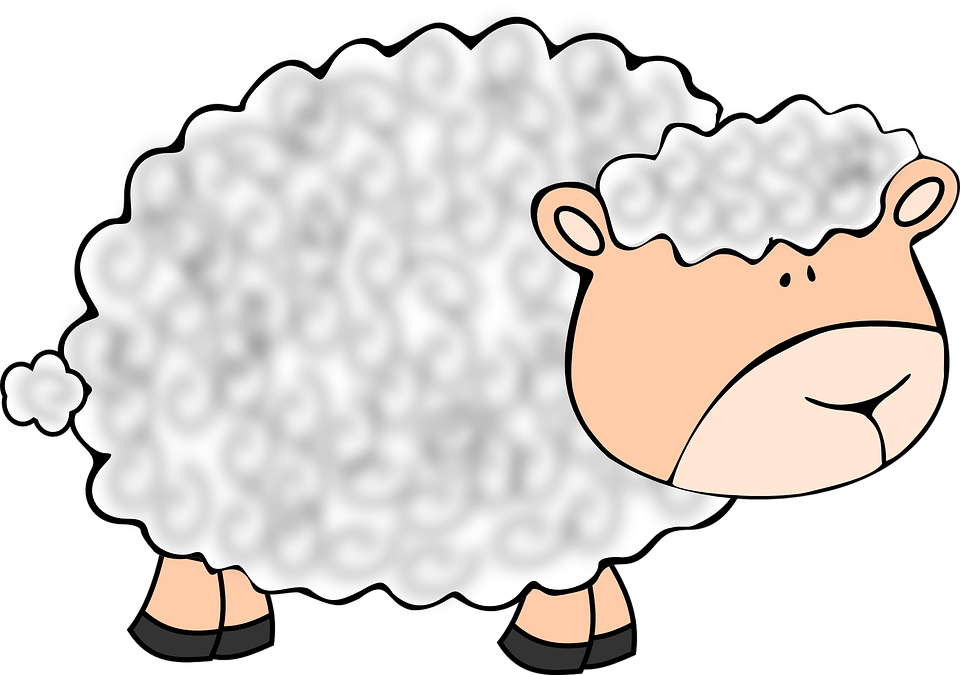 a lamb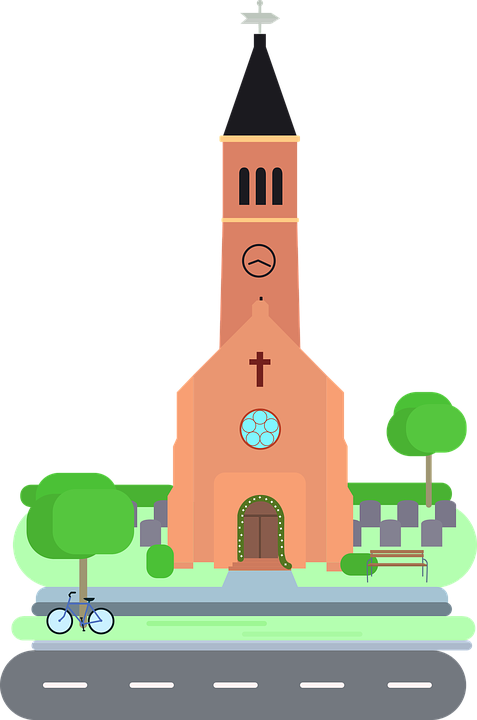 a church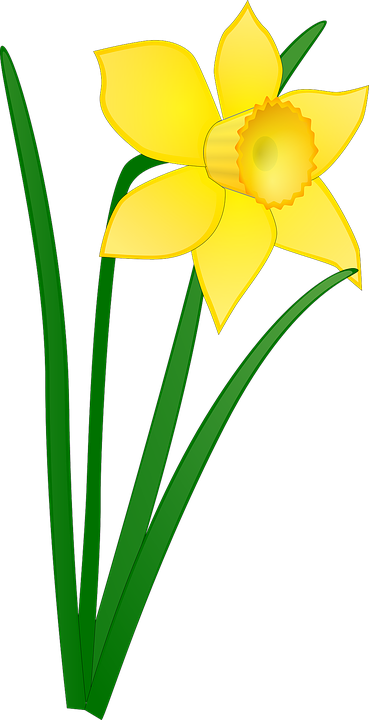 a daffodil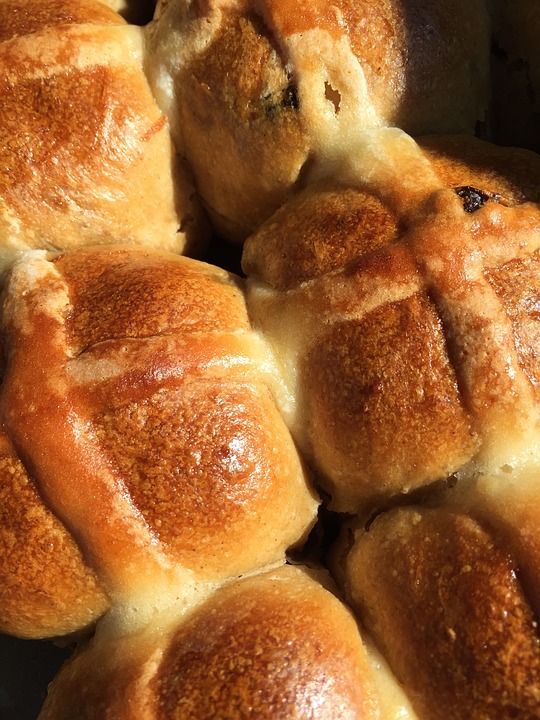 hot cross buns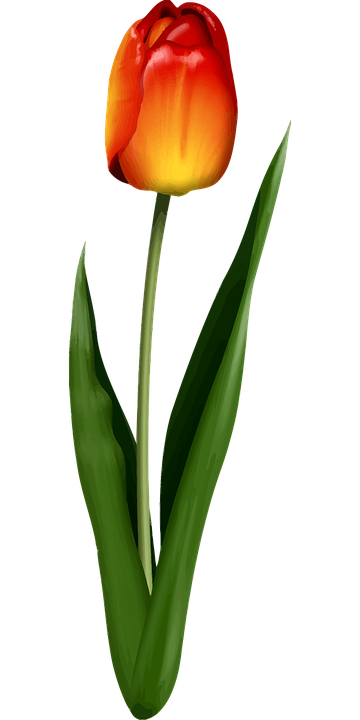 a tulip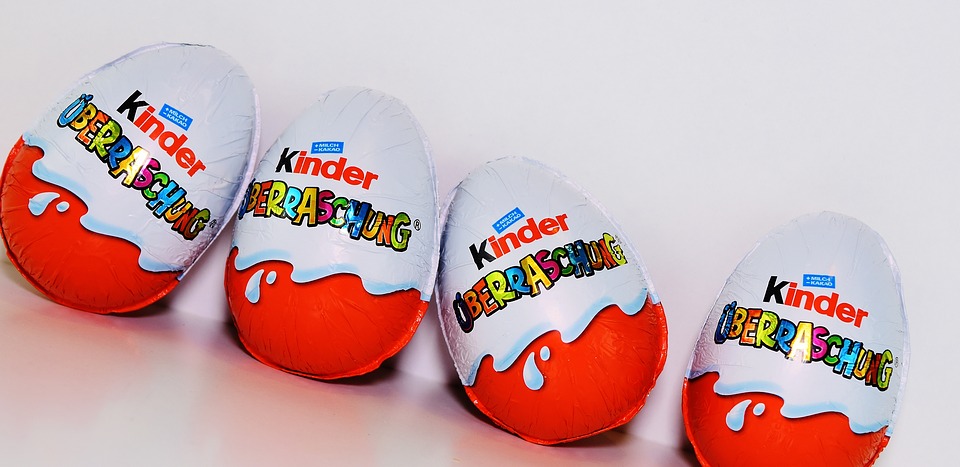 surprise eggs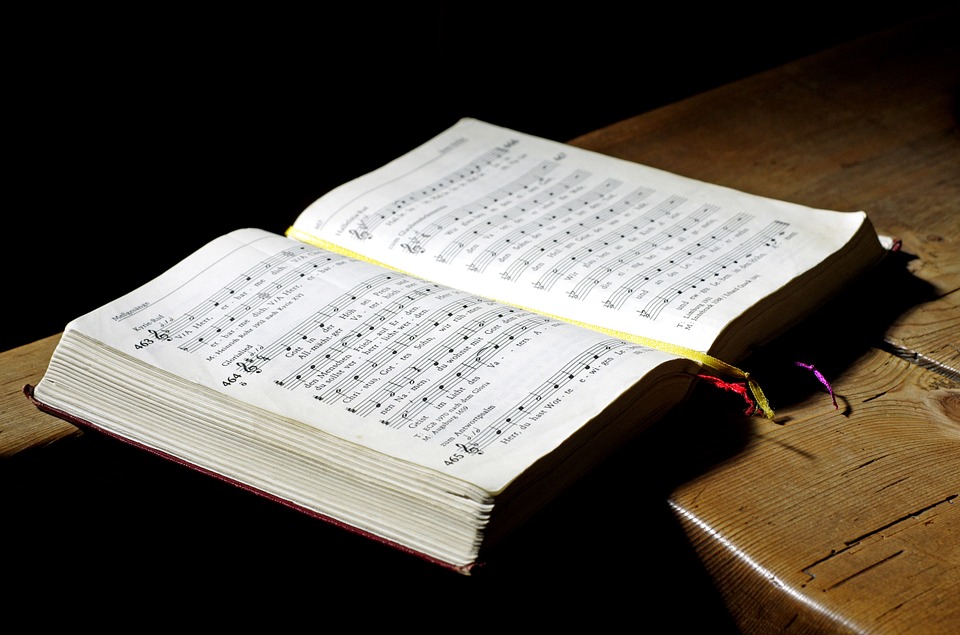 hymns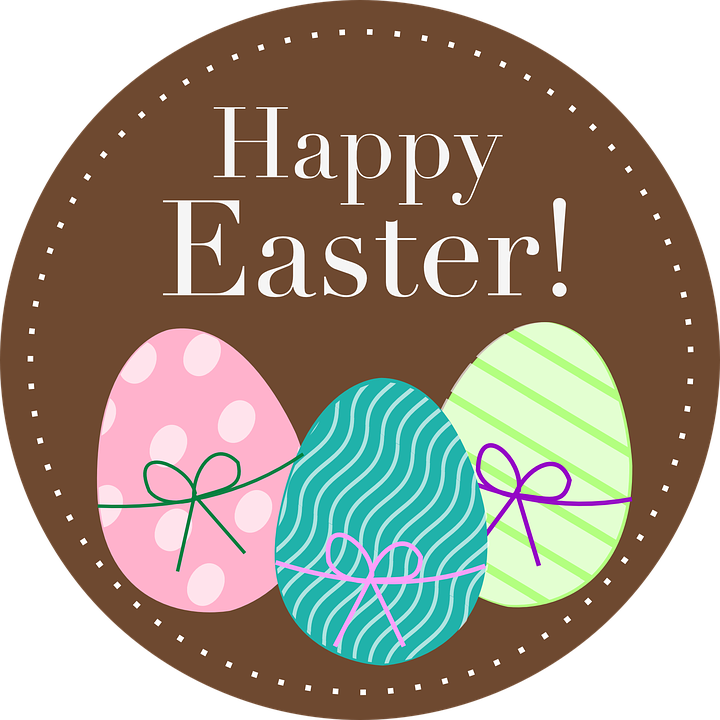 